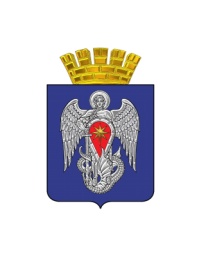 АДМИНИСТРАЦИЯ ГОРОДСКОГО ОКРУГА ГОРОД МИХАЙЛОВКАВОЛГОГРАДСКОЙ ОБЛАСТИПОСТАНОВЛЕНИЕот                                                         №О выявлении правообладателей ранее учтенного            объекта недвижимостиВ соответствии со статьей 69.1 Федерального закона от 13 июля 2015 года № 218-ФЗ «О государственной регистрации недвижимости» администрация городского округа город Михайловка Волгоградской области п о с т а н о в л я е т: 1. В отношении жилого дома общей площадью 141,5 кв. м. с кадастровым номером 34:37:010319:281, расположенного по адресу: Волгоградская область,         г. Михайловка, ул. Комарова, д. 2а, в качестве правообладателей, владеющих данным объектом недвижимости на праве собственности, выявлены: - Погодина Людмила Павловна, … г.р., место рождения: …, паспорт гражданина Российской Федерации серия … № …, выдан …, код подразделения …, СНИЛС …., адрес регистрации по месту жительства: …- Погребной Андрей Николаевич, … г.р., место рождения: …, паспорт гражданина Российской Федерации серия … № …, выдан …, код подразделения …, СНИЛС …., адрес регистрации по месту жительства: …2. Право собственности:-… доли Погодиной Людмилы Павловны на указанный в пункте 1 настоящего постановления объект недвижимости подтверждается … от …, удостоверенного … от …, номер в реестре регистрации нотариальных действий ….-… доли Погребного Андрея Николаевича на указанный в пункте 1 настоящего постановления объект недвижимости подтверждается … от …, удостоверенного … от …, номер в реестре регистрации нотариальных действий ….3. Указанный в пункте 1 настоящего постановления объект недвижимости             не прекратил существование, что подтверждается прилагаемым актом осмотра      от 02.02.2022.4. Отделу по имуществу и землепользованию администрации городского округа город Михайловка Волгоградской области осуществить действия                по внесению необходимых изменений в сведения Единого государственного реестра недвижимости.5. Контроль исполнения настоящего постановления возложить                            на заместителя главы городского округа по экономике и управлению имуществом Е.С. Гугняеву.Глава городского округа                		                                               А.В. Тюрин